Waaskonenjiganan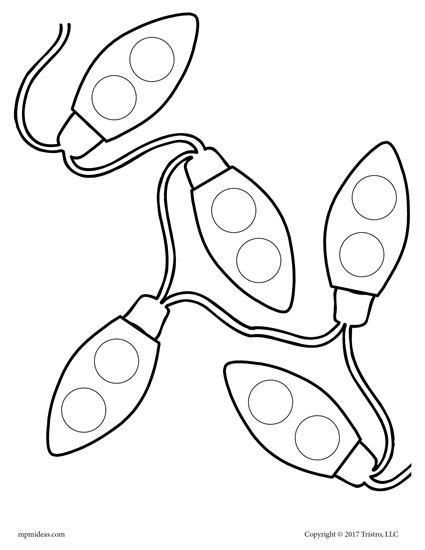 Mitig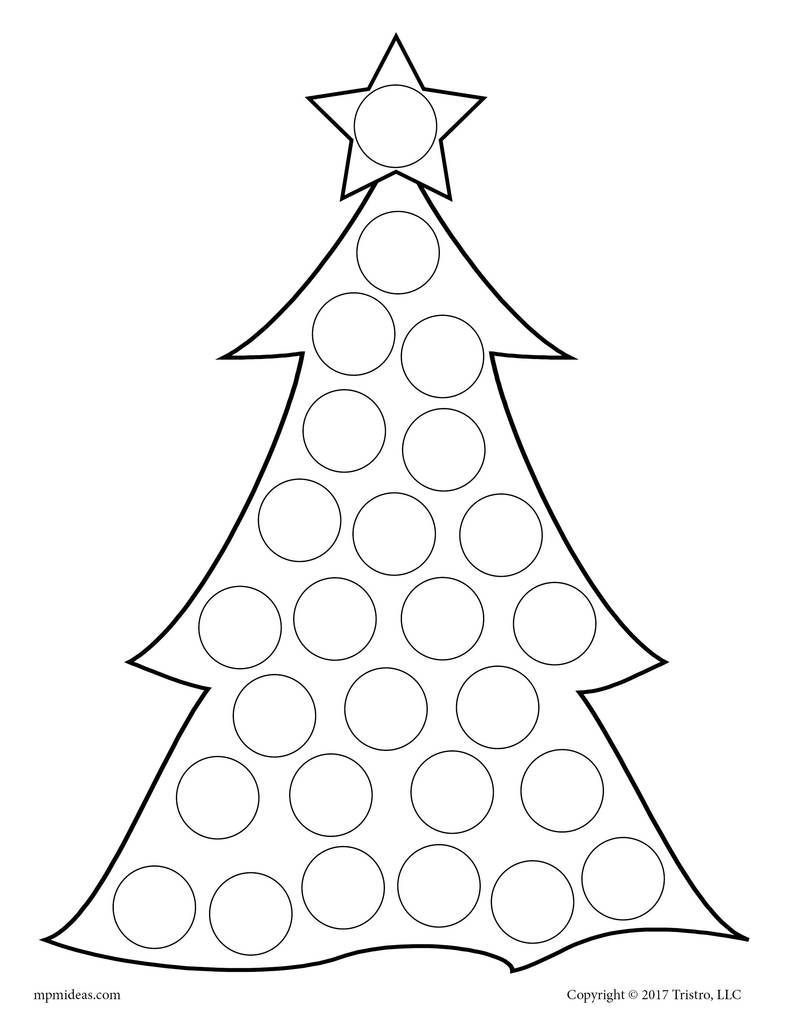 Magoshewinan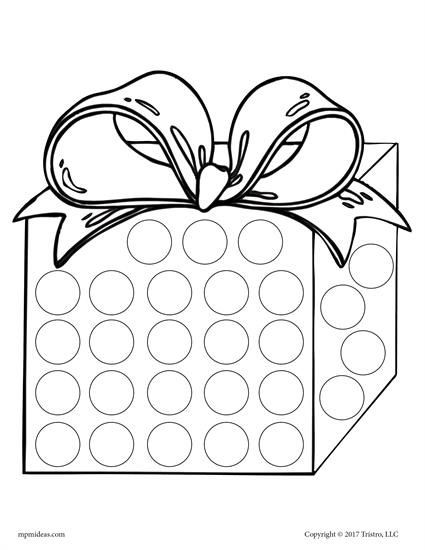 Zasegaachigan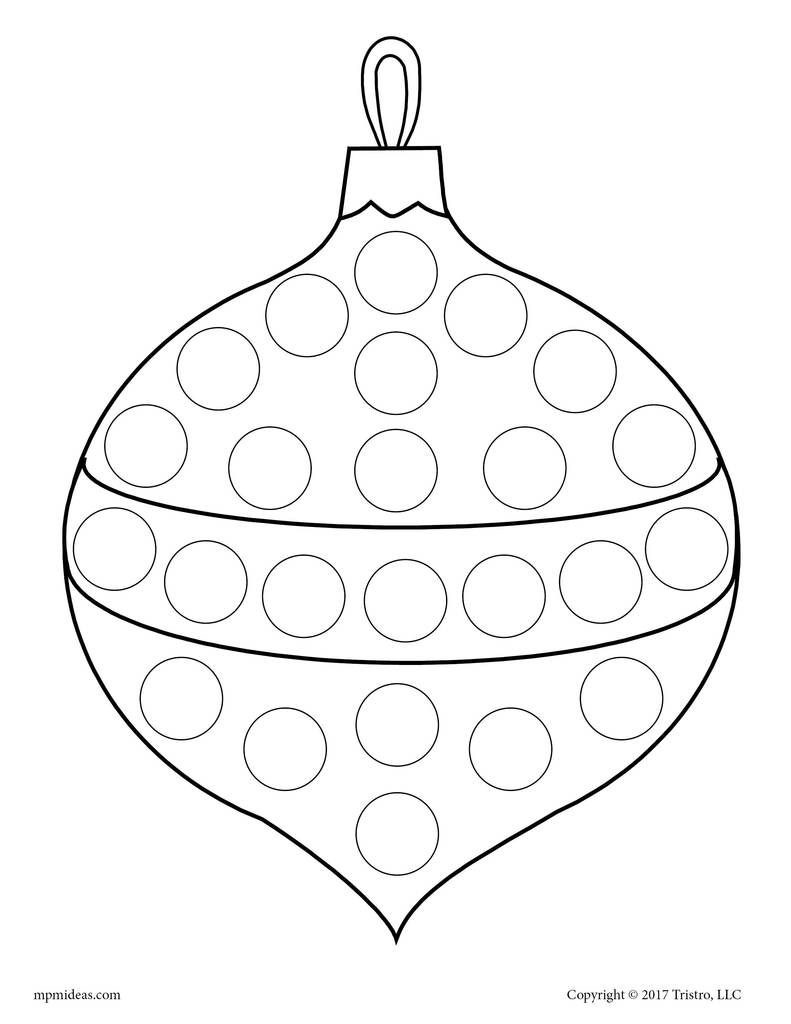 Ziinsibaakwadoons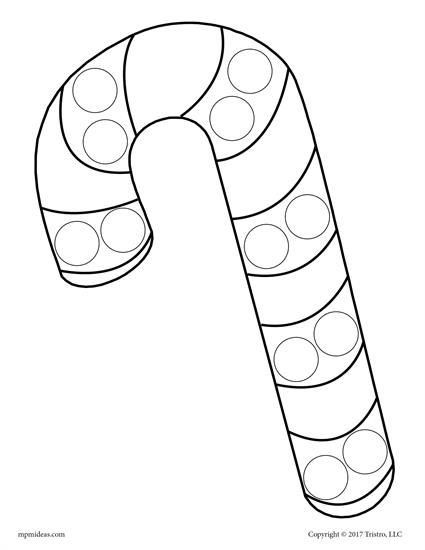 